Является частью ООП ООО МБОУ СОШ № 51             Рабочая программа элективного курса     «АНГЛИЙСКИЙ В ГОРОДАХ И ЛИЦАХ»                                      10 классПредметная область «Иностранный язык»Срок освоения – 1 годРАЗДЕЛ 1Планируемые результатыЛичностные результаты:обучающийся научится: формирование мотивации изучения иностранных языков, стремление к самосовершенствованию в образовательной области «Иностранный язык»;  приобретение социальных знаний о ситуации межличностного взаимоотношения, освоение способов поведения в различных ситуациях.  воспитание толерантности и уважения к другой культуре; Обучающийся получит возможность научиться  развитие компетенций сотрудничества со сверстниками, детьми младшего возраста, взрослыми в образовательной, общественно полезной, учебноисследовательской, проектной и других видах деятельности; Метапредметные результаты: Метапредметные результаты освоения основной образовательной программы представлены тремя группами универсальных учебных действий (УУД). Регулятивные УУД: обучающийся научится: самостоятельно ставить цели, планировать пути их достижения, умение выбирать наиболее эффективные способы решения учебных и познавательных задач;  соотносить свои действия с планируемыми результатами, осуществлять контроль своей деятельности в процессе достижения результата, корректировать свои действия в соответствии с изменяющейся ситуацией;  оценивать правильность выполнения учебной задачи, собственные возможности её решения; Обучающийся получит возможность научиться  владеть основами самоконтроля, самооценки, принятия решений и осуществления осознанного выбора в учебной и познавательной деятельности. Познавательные УУД:обучающийся научится:  осуществлять информационный поиск, в том числе с помощью компьютерных средств;  выделять, обобщать и фиксировать нужную информацию;  ориентироваться в иноязычном письменном и аудиотексте;  извлекать информацию на разных уровнях понимания (основную, выборочную/запрашиваемую, полную и точную информацию) в соответствии с поставленной коммуникативной задачей;  определять тему, выделять главные факты, опуская второстепенные;  осознанно строить свое высказывание в соответствии с поставленной коммуникативной задачей, а также в соответствии с грамматическими и синтаксическими нормами языка;  определять значение незнакомых слов по знакомым словообразовательным элементам, по аналогии с родным языком, наличию смысловых связей в контексте (синонимам, антонимам), иллюстративной наглядности;  выбирать значение многозначного слова, подходящее по контексту;  использовать выборочный перевод;  использовать справочный материал (англо-русский словарь, грамматический и лингвострановедческий справочники);  интерпретировать языковые средства, отражающие особенности иной культуры;  осуществлять логические действия анализа, синтеза, сравнения, обобщения, классификации;  устанавливать аналогии и находить причинно-следственные связи;  устанавливать логическую последовательность основных фактов;Обучающийся получит возможность научиться   использовать знаково-символические средства представления информации для решения учебных и практических задач;  выстраивать индивидуальную образовательную траекторию. Коммуникативные УУД: обучающийся научится: планировать своё речевое (и неречевое) поведение (монологическое высказывание, письменное высказывание, личное письмо, диалогическое высказывание),  продуктивно общаться и взаимодействовать в процессе совместной деятельности, учитывать позиции других участников деятельности;  владеть языковыми средствами: умение ясно, логично и точно излагать свою точку зрения, использовать адекватные языковые средства.  взаимодействовать с окружающими, выполняя разные социальные роли;  работать в группе, в паре; Обучающийся получит возможность научиться  понимать способы разрешения конфликтных ситуаций;  представлять публично результаты индивидуальной и групповой деятельности, как перед знакомой, так и перед незнакомой аудиторией. Предметные результаты: В результате освоения элективного курса «Английский в городах и лицах» на уровне среднего общего образования обучающийся научится:  понимать краткие сообщения, выделять значимую информацию; выделять главные факты, опуская второстепенные;  делать выписки из иноязычного текста;  передавать основное содержание прочитанного/ увиденного/услышанного;  использовать фразовые глаголы по широкому спектру тем, уместно употребляя их в соответствии со стилем речи;  использовать приобретенные знания и умения в практической деятельности. Обучающийся получит возможность научиться: использовать контекстуальную и языковую догадку, при восприятии на слух и чтении текстов, содержащих незнакомые слова;  использовать перифраз, синонимические и антонимические средства при говорении;  использовать изученный лексико-грамматический материал в новых ситуациях общения;  понимать разговорную речь в пределах литературной нормы, в том числе вне изученной тематики;  составлять письменные материалы, необходимые для презентации проектной и/или исследовательской деятельности;  создавать сложные связные тексты, соблюдая правила орфографии и пунктуации, не допуская ошибок, затрудняющих понимании; использовать термины из области грамматики, лексикологии, синтаксис.                                                      РАЗДЕЛ 2 СОДЕРЖАНИЕ КУРСА«Жизнь семьи» (FAMILY LIFE)Особенности семьи в современном обществе, проблемы воспитания детей, взаимоотношения с родственниками, домашние обязанности, типы семей.«Общество» (PEOPLE AND SOCIETY)Внешность, дресс-код, образы и символы различных культур, социальное неравенство, дружба.«Магазины»(SHOPS AND SERVICES)Типы магазинов и мест общественного питания, почта, традиционные покупки и покупки по Интернету.4. «Мой дом» (HOME)Жилищные условия в России и за рубежом, преимущества и недостатки жизни в городе и сельской местности.5. «Природа» ( NATURE)Проблемы экологии, пути их решения, охрана животных.6. «Школа»(SCHOOL)Образовательная система в России и за рубежом, отношение к учебе, экзамены.Грамматика: Словообразование (world formation: compound nouns, opposites of adjectives by adding a negative prefix). Употребление неопределенных местоимений с исчисляемыми и неисчисляемыми существительными (using of indefinite pronouns (some, little, a little, few, a few, many, a lot of) with countable and uncountable nouns). Употребление модальных глаголов (using of modal verbs: can, may, might, shall). Употребление действительного залога (using of Active Voice). III. Защита окружающей среды (Environment Protection). Употребление страдательного залога (using of Passive Voice). Артикль с географическими названиями (Article with geographical names). Союзы и предлоги (Conjunctions and prepositions). РАЗДЕЛ 3Тематический планирование элективного курса «Английский в городах и лицах» в 10 классе (36 часов)                                                ПРИЛОЖЕНИЯПриложение 1. Материально-технические условия реализации ООП СОО по элективному курсу «Английский в городах и лицах»Приложение 2. Перечень учебно-методического обеспечения1. Богацкий. И, Дюканова Н. «Бизнес – курс английского языка».– М., Айрис-Пресс, 20002. Брюсова Н.Г, Лебедева Н.А. «Английский язык. Устные темы для развития разговорной речи».– М., Дрофа. 2000 г.3.Дюканова Н.М. "Поездка в Англию". Учебное пособие. Курс разговорного английского языка. – М., Иностранный язык. ОНИКС, 2000 г.4. Пикман А. «Русско-английский разговорник» –Волгодонск, 1991 г.5. Тихомирова.Е.Е. «Русско-английский разговорник – путеводитель». – М., Русский язык Медиа, 2007 г.6. Ханникова Л.Н. «Разговорный английский». – М., 1991 г.       7.Jack C. Richards, J.Hull, S. Proctor . “Interchange. English for international communication”. Cambridge University Press., 1990 г.Приложение 3. Оценочные материалыТекущий контроль проводится преимущественно на уровне речевых навыков (произносительных, лексических, грамматических, техники чтения).Административный контроль связан с определением уровня развития речевых умений говорения (диалогическая и монологическая формы и чтения вслух на начало учебного года (входной контроль), середину учебного года (рубежный контроль) и конец уч. года (итоговый контроль).Формы контроля: устный опрос, контрольный тест в формате ЕГЭ.Полный текст и спецификация по ссылке: https://disk.yandex.ru/d/gbm0oJwTDFPPwwВиды самостоятельной работы учащихсяИзучение материала урока.Использование дополнительной литературы при подготовке к занятиям, работа с иными информационными ресурсами.3. Составление плана, схемы, конспекта по указанной теме или отдельному вопросу.
Критерии оценивания выполнения задания 1Задание 1 (Чтение текста вслух) – максимум 1 баллКритерии оценивания задания 2Задание 2 (максимум – 5 баллов). Оценивается отдельно каждый из пяти задаваемых вопросов.Критерии оценивания задания 3Задания 3 (описание фото ) –(максимум – 7 баллов)*Примечание. При получении экзаменуемым 0 баллов по критерию «Решение коммуникативной задачи» всё задание оценивается в 0 баллов. Критерии оценивания задания 4(сравнение фото ) – (максимум – 7 баллов)*Примечание. При получении экзаменуемым 0 баллов по критерию «Решение коммуникативной задачи» всё задание оценивается в 0 баллов.ПРИЛОЖЕНИЕ 4 КАЛЕНДАРНО-ТЕМАТИЧЕСКОЕ ПЛАНИРОВАНИЕ  ПРИЛОЖЕНИЕ 5ДОПОЛНИТЕЛЬНЫЕ МАТЕРИАЛЫ.Nice to Meet You.Приветствия (Greetings)В англоговорящих странах наиболее «нейтральными» приветствиями, которые употребляются при обращении как к хорошо знакомым, так и мало знакомым людям, являются:Good morning!Good afternoonGood eveningОтветы на эти приветствия являются теми же самыми.Наиболее формальной фразой, используемой при представлении людей друг другу, является фраза: «How do you do?». Это приветствие предполагает такой же ответ.Часто употребляется фраза: «Pleased to meet you. – Pleased (glad) to meet you too » или «It’s nice to meet you».Наименее формальными приветствиями являются: «Hello» и «Hi». Спросить у человека о том, как у него обстоят дела, можно следующим образом: «How are you?» или «How are you getting on?». Ответы на эти вопросы могут быть такими: «I’m all right Thank you», «I’m fine. Thanks», «So-so».Прощание.Самое нейтральное прощание «Goodbye». При прощании с хорошо знакомыми людьми можно говорить: «Bye-Bye» и «So long». Часто при прощании также говорят: «See you later», «See you tomorrow».Формы обращения.Обращение к мужчине- Mister (Mr.) JohnsonЗамужней женщине – Mistress (Mrs.) GreenНезамужней девушке – Miss WhiteЖенщине, независимо от ее статуса – Ms LeeЧеловеку, имеющему ученую степень – Doctor (Dr) WhiteАудитории на конференции – Ladies and GentlemenДиалогическая ситуация:Представьте, что вас встречает в аэропорту представитель английской туристической компании. Вы увидели женщину, внешний вид которой соответствует описанию того человека, который вас должен встречать. Выполните следующие действия:а) Обратитесь к ней на английском языке и узнайте, тот ли это человек, который вам нужен;б) Представьте себя (назовите свое имя и фамилию, страну из которой вы прибыли);с) Узнайте о дальнейших планах;д) Представьте себе, что этот человек оказался не тем человеком, который вам нужен. Попросите у этого человека прощение за беспокойство.3.познакомьтесь с визитной карточкой и ответьте на следующие вопросы.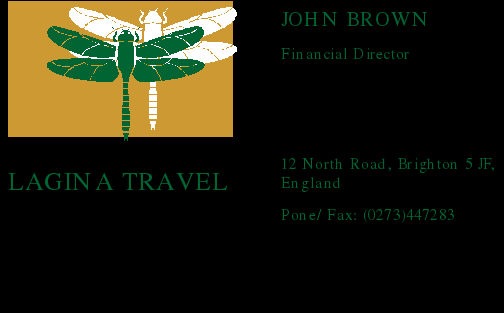 Whose card is this?Who is he?What company is he from?What city is he from?What is his telephone number?What is the address of his company?Составь свою визитную карточку на английском языке.Восстановите диалог, используя следующие слова:Am, an, are,do, from, is, a- Hi! I….. Jack Jones. What …. your name?- I…. Marie.- And what … your last name?- My last name … Dupont.- Are you ….the United States, Marie?- No, I … from Canada.- Oh? What city ..you from?- I …. From Montreal.- Really? What do you …?- I’m … engineer.Unit №2What is your name? – Знакомство.1. Если вы хотите с кем-либо познакомиться, то лучше всего это сделать с помощью посредника – общего знакомого:Я хотела бы познакомиться I’d like to meet Mr (Mrs)с господином (госпожой)….Представьте меня, пожалуйста, Please introduce me to …господину (госпоже)…Мужчину представляют женщине, младшего по возрасту или положению – старшему, гостя – хозяину:Миссис Джонс, позвольте Mrs Jones, let me представить вам господина introduce you MrКузнецова KuznetsovПри официальном знакомстве после обмена традиционным «How do you do?» тот, кому представляли собеседника, говорит:Очень приятно Pleased to meet youРад(а) познакомиться Glad to meet youЕсли нет посредника, то в официальной обстановке можно представиться так:Позвольте представиться Allow me to introducemyselfРазрешите познакомиться? May I introduce myselfМеня зовут … My name is…В неофициальной обстановке можно прямо спросить:Как вас (тебя) What is your name?зовут?Если собеседник представился полным именем и вы не знаете, как обращаться к нему в быту, можете уточнить:Как я могу вас называть? How do you liketo be called?Зовите меня Леной Call me LenaИзвините, я не расслышал Sorry, I didn’t quiteвашего имени catch your nameНапишите, пожалуйста, Please write downсвое имя your name2. Какими должны быть ответы на следующие реплики:How do you do?Glad to meet you.Good afternoon!Good morning!Good bye!Hi!How are you getting on?How are you?Thank you very much.3. У вас назначена встреча с представителем иностранной туристической фирмы. Как вы будите его приветствовать, если встреча назначена на:9a.m.7 p.m.4.30 p.m.10.15 a.m.4.Представьте, что вы встретились с подростком из Великобритании. Выполните следующие действия.а) Представьтесь сами и представьте ему своего друга. Используйте следующие выражения:Let me introduce myself. I am….Let me introduce my friend. This is… . He (She) is….I’d like to meet…. . He (She) is….May I introduce … to you. He (She) is….b) Спросите у него, как его зовут, чем он занимается, из какого города приехалс) Назначьте ему встречу на завтра и попрощайтесь с ним.Найдите соответствияA Ba) I’m Ken Morita. …..No, I’m not. I’m a high schoolteacher. And how about you?b) Nice to meet you,too. Sorry. …..Oh, really? How interesting!How do you say your nameagain?c) Where are you from, Jane? …..I’m Jane Thomas. Nice to meetyou.d) Really? And are you studying ….. It’s Thomas. Jane Thomas.there?e) I’m a student. I’m studying .... Washington. But I live in Torontocomputer science. now.May I speak to…?Я хотел бы поговорить с … - May I speak to…?Это говорит … - This is…Его сейчас нет … - He is out at the momentЧто-нибудь передать? - Any message?Я позвоню еще раз. – I’ll call back later.Передайте, что звонила… - Please say that … calledПопросите его перезвонить мне. – Please ask him to call me backВы ошиблись номером. – You’ve got the wrong number.Вас плохо слышно. – I can’t hear you wellГоворите, пожалуйста, громче. – Speak louder, pleaseПроизнесите по-английски следующие телефонные номера:567-33-26489-00-01163-88-46441-20-06866-30-10370-55-92276-99-37Вставьте пропущенные фразы:P1 _______________________P 2 - Yes, May I speak to Mr. Brown?P1 _______________________P2 – Yes, please tell him that Nick Ivanov called.P1 – He is busy at the moment. Can you ring back later?P2 _____________________P1 – Yes, that’s perfect, thank you. Goodbye.P1 _____________________P2- Yes, who is calling?P1 _____________________P2 – Good morning, Mr. Ivanov. What can I do for you?P1 ______________________P2 – Just a moment. I-ll find out if he is in.P1______________________P2 – This is John Brown from LondonРассмотрено на заседании  педагогического совета от 31.08.2017 Протокол № 1Внесены изменения решением педагогического совета: от 30.08.2018 Протокол № 1от 30.08.2019 Протокол № 1от 03.04.2020   Протокол № 8от 31.08.2020 Протокол № 1от 22.10.2020 Протокол № 405.11. 2020 Протокол № 6от 25.12. 2020 Протокол № 9 от 29.04. 2021 Протокол № 12Утверждено приказом директора МБОУ СОШ № 51 Приказ от 31.08.2017 № 97/1Изменения:Утверждено приказом директора МБОУ СОШ № 51Приказ от 30.08.2018 № 97-одПриказ от 30.08.2019 № 94 -одПриказ от           03.04.2020 № 15-одПриказ от 31.08.2020 №Приказ от                  22.10.2020 № 116-од, 116/1-од, 116/2-одПриказ от 05.11.2020 № 119-одПриказ от 25.12.2020 № 143Приказ от 29.04.2021 № 35-од№Тема, разделКоличество часовПримечание1«Жизнь семьи»62«Общество»63«Магазины»54«Мой дом»55« Природа»56«Школа»57Итоговое повторение и контроль28Резервные уроки1Итого:35Оборудование и оснащениеКол-воРабочее место учителя1Рабочее место ученика18Грифельная доска1Интерактивная доска1Проектор1Документ-камера1Компьютер1Принтер1Ноутбук30Комплект таблиц "Основная грамматика английского языка"(16 таблиц)2Комплект таблиц "Английский язык. Средняя школа. Существительные. Местоимения. Наречия"(9 таблиц)2Комплект таблиц "Английский язык. Средняя школа. Времена английского глагола" (10 таблиц)2Комплект таблиц "Английский язык. Средняя школа. Типы вопросов." (6 таблиц)2Комплект таблиц "Английский язык. Средняя школа. Страдательный залог. Сложное дополнение. Косвенная речь" (9 таблиц)2Комплект раздаточных таблиц "Основная грамматика английского языка"  (16 таблиц)30Комплект раздаточных таблиц "Английский язык. Средняя школа. Существительные. Местоимения. Наречия" (9 таблиц)30Комплект раздаточных таблиц" Английский язык. Средняя школа. Времена английского глагола" (10 таблиц)30Комплект раздаточных таблиц "Английский язык. Средняя школа. Типы вопросов." (6 таблиц)30Комплект раздаточных таблиц "Английский язык. Средняя школа. Страдательный залог. Сложное дополнение. Косвенная речь" (9 таблиц)30Плакат «Время на английском языке»1Видеофильмы 1010Фонетическая сторона речиРечь воспринимается легко: необоснованные паузы отсутствуют; фразовое ударение и интонационные контуры, произношение слов без нарушений нормы: допускается не более пяти фонетических ошибок, в том числе одна-две ошибки, искажающие смыслРечь воспринимается с трудом из-за большого количества неестественных пауз, запинок, неверной расстановки ударений и ошибок в произношении слов, ИЛИ сделано более пяти фонетических ошибок, ИЛИ сделано три и более фонетические ошибки, искажающие смысл10Вопросы1–5Вопрос по содержанию отвечает поставленной задаче; имеет правильную грамматическую форму прямого вопроса; возможные фонетические и лексические погрешности не затрудняют восприятияВопрос не задан, или заданный вопрос по содержанию не отвечает поставленной задаче И/ИЛИ не имеет правильной грамматической формы прямого вопроса И/ИЛИ фонетические и лексические ошибки препятствуют коммуникацииБаллыРешение коммуникативной задачи (содержание)*Организация высказыванияЯзыковое оформление высказывания3Коммуникативная задача выполнена полностью: содержание полно, точно и развёрнуто отражает все аспекты, указанные в задании (12-15 фраз)2Коммуникативная задача выполнена частично: один аспект не раскрыт (остальные раскрыты полно), ИЛИ один-два раскрыты неполно(9-11 фраз)Высказывание логично и имеет завершённый характер; имеются вступительная и заключительная фразы, соответствующие теме. Средства логической связи используются правильноИспользуемый словарный запас, грамматические структуры, фонетическое оформление высказывания соответствуют поставленной задаче (допускается не более двух негрубых лексико-грамматических ошибок И/ИЛИ не более двух негрубых фонетических ошибок)1Коммуникативная задача выполнена не полностью: два аспекта не раскрыты (остальные раскрыты полно), ИЛИ все аспекты раскрыты неполно (6-8 фраз)Высказывание в основном логично
и имеет достаточно завершённый характер, НО отсутствует вступительная И/ИЛИ заключительная фраза, И/ИЛИ средства логической связи используются недостаточноИспользуемый словарный запас, грамматические структуры, фонетическое оформление высказывания в основном соответствуют поставленной задаче (допускается не более четырёх лексико-грамматических ошибок (из них не более двух грубых) ИЛИ/И не более четырёх фонетических ошибок (из них не более двух грубых)0Коммуникативная задача выполнена менее чем на 50%: три и более аспектов содержания не раскрыты (5 и менее фраз)Высказывание нелогично И/ИЛИ не имеет завершенного характера; вступительная и заключительная фразы отсутствуют; средства логической связи практически не используютсяПонимание высказывания затруднено из-за многочисленных лексико-грамматических и фонетических ошибок (пять и более лексико-грамматических ошибок И/ИЛИ пять и более фонетических ошибок) ИЛИ более двух грубых ошибокБаллыРешение коммуникативной задачи (содержание)*Организация высказыванияЯзыковое оформление высказывания3Коммуникативная задача выполнена полностью: содержание полно, точно и развёрнуто отражает все аспекты, указанные в задании (12-15 фраз)2Коммуникативная задача выполнена частично: один аспект не раскрыт (остальные раскрыты полно), ИЛИ один-два раскрыты неполно(9-11 фраз)Высказывание логично и имеет завершённый характер; имеются вступительная и заключительная фразы, соответствующие теме. Средства логической связи используются правильноИспользуемый словарный запас, грамматические структуры, фонетическое оформление высказывания соответствуют поставленной задаче (допускается не более двух негрубых лексико-грамматических ошибок И/ИЛИ не более двух негрубых фонетических ошибок)1Коммуникативная задача выполнена не полностью: два аспекта не раскрыты (остальные раскрыты полно), ИЛИ все аспекты раскрыты неполно (6-8 фраз)Высказывание в основном логично
и имеет достаточно завершённый характер, НО отсутствует вступительная И/ИЛИ заключительная фраза, И/ИЛИ средства логической связи используются недостаточноИспользуемый словарный запас, грамматические структуры, фонетическое оформление высказывания в основном соответствуют поставленной задаче (допускается не более четырёх лексико-грамматических ошибок (из них не более двух грубых) ИЛИ/И не более четырёх фонетических ошибок (из них не более двух грубых)0Коммуникативная задача выполнена менее чем на 50%: три и более аспектов содержания не раскрыты (5 и менее фраз)Высказывание нелогично И/ИЛИ не имеет завершенного характера; вступительная и заключительная фразы отсутствуют; средства логической связи практически не используютсяПонимание высказывания затруднено из-за многочисленных лексико-грамматических и фонетических ошибок (пять и более лексико-грамматических ошибок И/ИЛИ пять и более фонетических ошибок) ИЛИ более двух грубых ошибок№Название темы разделаНомер занятияТема занятия. Формы работы и виды контроляДомашнее задание1.FAMILY LIFE6 часов      1      23      4      5      6.Вводное занятие. Ознакомление с форматом раздела «Говорение», клише. Стратегия и тактика подготовки к экзамену.«Особенности семьи в современном обществе»Работа с лексикой, использование лексики в ситуациях, выборочное чтение, работа в парах и группах (New English Files)«Проблемы воспитания детей. Взаимоотношения с родственниками».Работа с лексикой, стратегии монологического высказывания. Работа в парах и индивидуально.«Домашние обязанности. Типы семей».Работа с лексикой, стратегия ведения диалога с целью обмена оценочной информацией.Практикум.Повторение и систематизация, тренинг в парах.Итоговый контроль. Монологическое и диалогическое высказывание в формате ЕГЭ.Повторить клише     Выполнить упражнения в тетради     Составить монолог по образцуСоставить диалог по образцуПодготовиться к контролю по теме              2.PEOPLE AND SOCIETY.5 часов       1       2      3     4      5      6«Внешность», «Одежда».Работа с лексикой, использование лексики в ситуациях, выборочное чтение, работа в парах и группах (New English Files)«Образы и символы различных культур».Работа с лексикой, стратегии монологического высказывания. Работа в парах и индивидуально.«Социальное неравенство».Работа с лексикой, стратегии монологического высказывания. Работа в парах и индивидуально.«Дружба».Работа с лексикой, стратегия ведения диалога с целью обмена оценочной информацией.Практикум.Повторение и систематизация, тренинг в парахэИтоговый контроль. Монологическое и диалогическое высказывание в формате ЕГЭ.Выполнить упражнения в тетради     Составить монолог по образцуОтветить письменно на вопросы в тетрадиВыполнить упражнения в тетради        Подготовиться к контролю по теме              Повторить клише     3SHOPS AND SERVICES5 часов        1      2      3       4       5«Типы магазинов и мест общественного питания»Работа с лексикой, использование лексики в ситуациях, выборочное чтение, работа в парах и группах (New English Files)«Услуги связи».Работа с лексикой, стратегии монологического высказывания. Работа в парах и индивидуально.«Традиционные покупки и покупки по интернету».Работа с лексикой, стратегия ведения диалога с целью обмена оценочной информацией.Практикум.Повторение и систематизация, тренинг в парах.Итоговый контроль. Монологическое и диалогическое высказывание в формате ЕГЭ.Выполнить упражнения в тетради     Составить монолог по образцуСоставить диалог по образцуПодготовиться к контролю по теме              4HOME5 ЧАСОВ       1       2      3      4      5«Жилищные условия в России и за рубежом»Работа с лексикой, использование лексики в ситуациях, выборочное чтение, работа в парах и группах (New English Files)«Преимущества и недостатки жизни в сельской местности и в городе».Работа с лексикой, стратегии монологического высказывания. Работа в парах и индивидуально.«Идеальное место для жизни».Работа с лексикой, стратегия ведения диалога с целью обмена оценочной информацией.Практикум.Повторение и систематизация, тренинг в парах.Итоговый контроль. Монологическое и диалогическое высказывание в формате ЕГЭ.Прочитать текст и выполнить упражненияСоставить монолог по образцуСоставить диалог по образцуВыполнить упражнения в тетради        Повторить клише     5NATURE5 часов       1      2     3      4       5«Проблемы экологии»Работа с лексикой, использование лексики в ситуациях, выборочное чтение, работа в парах и группах (New English Files)«Пути решения экологических проблем».Работа с лексикой, стратегии монологического высказывания. Работа в парах и индивидуально.«Охрана животных».Работа с лексикой, стратегия ведения диалога с целью обмена оценочной информацией.Практикум.Повторение и систематизация, тренинг в парах.Итоговый контроль. Монологическое и диалогическое высказывание в формате ЕГЭВыполнить упражнения в тетради     Составить рассказ по теме Написать письмо другуПодготовиться к контролю по теме  (Составить диалог)             6SCHOOL5 часовИтоговое повторение и контроль.2 часа       1      2      3     4         5         1         2«Образовательная система в России и англоязычных странах»Работа с лексикой, использование лексики в ситуациях, выборочное чтение, работа в парах и группах (New English Files)«Отношение к учебе»Работа с лексикой, стратегии монологического высказывания. Работа в парах и индивидуально.«Экзамены».Работа с лексикой, стратегия ведения диалога с целью обмена оценочной информацией.Практикум.Повторение и систематизация, тренинг в парах.Итоговый контроль. Монологическое и диалогическое высказывание в формате ЕГЭ.Повторение тем «Family life”, “People and society”, “Shops and services”,  “Home”, “Nature”, “School”Контроль (круглый стол) Итоговое тестированиеПросмотреть презентацию и выполнить упражнения в тетради     Написать эссе  на тему по выборуВыполнить упражнения в тетради         Подготовиться к контролю по теме    Выполнить тест    Резервные уроки(повторение, обобщение)      1                                                                                                           Всего: 35 часов                                                                                                           Всего: 35 часов                                                                                                           Всего: 35 часов                                                                                                           Всего: 35 часов